School Safeguarding OfficersEducation Safeguarding ServiceSchool Safeguarding OfficersEducation Safeguarding Service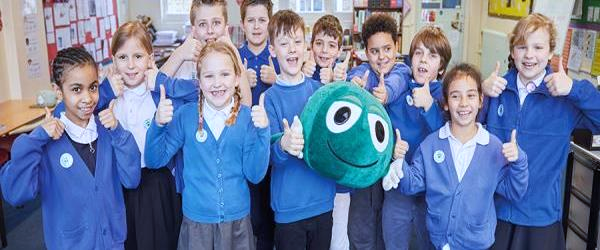 What We OfferSafeguarding training and supportProvision of safeguarding updates (national and local authority) to head teachers and Designated Safeguarding Lead professionalsAttendance at Head Teacher Forums and Designated Safeguarding Lead ForumsTelephone and face to face consultation as required (between 9 am and 5 pm Mon- Fri) 01484 221919Monitored email support at schoolsafeguardingofficer@kirklees.gov.uk(for non-urgent advice between 9 am and 5 pm Mon- Fri)Administration of the annual Schools Safeguarding Audit.Annual traded charge based on 35p per child on role at the last census Basic Awareness in Child SafeguardingDiscounted costCourse size up to 50 delegates - £250Course size up to 100 delegates - £400Non-traded costCourse size up to 50 delegates (minimum 20 attendees) - £350Course size above 50 delegates (maximum 100 attendees) - £550Bespoke School Safeguarding ReviewApproximately 4-5 hoursCompleted in school which includes a tailored report.Discounted cost£150Non-traded cost£200DSL TrainingDiscounted costRoles & Responsibilities of the DSL (full day course) - £80 per delegateDSL Refresher Course – (half day update course) - £40 per delegateNon-traded costRoles and Responsibilities Course (full day course) - £105 per delegateDSL Refresher Course (half day update course) - £60 per delegateMichelle Stephenson & Maxine Wood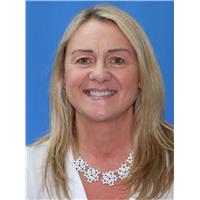 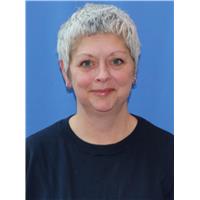 